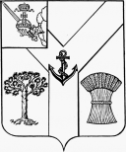 АДМИНИСТРАЦИЯМЕЖДУРЕЧЕНСКОГО МУНИЦИПАЛЬНОГО ОКРУГАВОЛОГОДСКОЙ ОБЛАСТИПОСТАНОВЛЕНИЕ          с.ШуйскоеОб утверждении Административного регламента предоставления муниципальной услуги по согласованию специально установленных мест прогона животных через автомобильные дороги местного значенияВ соответствии с Федеральным законом Российской Федерации от 27.07.2010 № 210-ФЗ «Об организации предоставления государственных и муниципальных услуг», постановлением администрации Междуреченского муниципального округа от 09.01.2023 № 3 «Об утверждении Порядкам разработки и утверждения административных регламентов предоставления муниципальных услуг»Администрация округа ПОСТАНОВЛЯЕТ:1. Утвердить прилагаемый административный регламент по предоставлению муниципальной услуги «Согласование специально установленных мест прогона животных через автомобильные дороги местного значения».2. Настоящее постановление распространяется на правоотношения, возникшие с 1 января 2023, подлежит официальному опубликованию в газете «Междуречье» и размещению на официальном сайте Междуреченского муниципального округа.3. Контроль над выполнением настоящего постановления возложить на первого заместителя главы округа Киселёва С.Н.Глава округа                                                                                                А. А. ТитовУТВЕРЖДЕН постановлением администрации округа от 13.04.2023 № 213(приложение)Административный регламент по предоставлению муниципальной услуги по согласованию специально установленных мест прогона животных через автомобильные дороги местного значенияI. Общие положения1.1. Административный регламент предоставления муниципальной услуги по  согласованию специально установленных мест прогона животных через автомобильные дороги местного значения на территории Междуреченского муниципального округа (далее соответственно  Административный регламент, муниципальная услуга) устанавливает порядок и стандарт предоставления муниципальной услуги.1.2. Заявителями при предоставлении муниципальной услуги являются юридические (за исключением государственных органов и их территориальных органов, органов государственных внебюджетных фондов и их территориальных органов, органов местного самоуправления) и физические лица, а также их представители.1.3. Порядок информирования о предоставлении муниципальной услуги:Место нахождения администрации Междуреченского муниципального округа, его структурного подразделения – отдела строительства и жилищно-коммунального хозяйства (далее - Уполномоченный орган):Почтовый адрес Уполномоченного органа: 161050, Вологодская область, Междуреченский район, с. Шуйское, ул. Сухонская Набережная, д. 9.График работы Уполномоченного органа и график приема документов:График приема документов: с 8.00 до 17.00, перерыв с 12.30 до 13.30, в предпраздничные дни с 8.00 до 16.00, перерыв с 12.30 до 13.30График личного приема руководителя Уполномоченного органа: каждый понедельник с 10.00 до 12.00.Телефон для информирования по вопросам, связанным с предоставлением муниципальной услуги: 8(81749) 2-17-56.Адрес официального сайта Уполномоченного органа в информационно-телекоммуникационной сети «Интернет» (далее – сайт в сети «Интернет»): https://35mezhdurechenskij.gosuslugi.ruАдрес федеральной государственной информационной системы «Единый портал государственных и муниципальных услуг (функций)» (далее также - Единый портал) в сети Интернет: www.gosuslugi.ru.Адрес государственной информационной системы «Портал государственных и муниципальных услуг (функций) Вологодской области» (далее также - Региональный портал, Портал) в сети Интернет: https://gosuslugi35.ru.Сведения о месте нахождения многофункциональных центров предоставления государственных и муниципальных услуг (далее - МФЦ), контактных телефонах, адресах электронной почты, графике работы и адресах официальных сайтов в сети «Интернет» приводятся в таблице №1.Таблица №11.4. Способы получения информации о правилах предоставления муниципальной услуги:лично;посредством телефонной связи; посредством электронной почты, посредством почтовой связи;на информационных стендах в помещениях Уполномоченного органа, МФЦ; в информационно-телекоммуникационной сети «Интернет»: на официальном сайте Уполномоченного органа, МФЦ; на Едином портале государственных и муниципальных услуг (функций); на Региональном портале.1.5. Порядок информирования о предоставлении муниципальной услуги.1.5.1. Информирование о предоставлении муниципальной услуги осуществляется по следующим вопросам:место нахождения Уполномоченного органа, его структурных подразделений,МФЦ;должностные лица и муниципальные служащие Уполномоченного органа, уполномоченные предоставлять муниципальную услугу и номера контактных телефонов;график работы Уполномоченного органа, МФЦ; адрес сайта в сети «Интернет» Уполномоченного органа, МФЦ; адрес электронной почты Уполномоченного органа, МФЦ; нормативные правовые акты по вопросам предоставления муниципальной услуги, в том числе, настоящий административный регламент (наименование, номер, дата принятия нормативного правового акта);ход предоставления муниципальной услуги;административные процедуры предоставления муниципальной услуги; срок предоставления муниципальной услуги;порядок и формы контроля над предоставлением муниципальной услуги; основания для отказа в предоставлении муниципальной услуги; досудебный и судебный порядок обжалования действий (бездействия) должностных лиц и муниципальных служащих Уполномоченного органа, ответственных за предоставление муниципальной услуги, а также решений, принятых в ходе предоставления муниципальной услуги;	иная информация о деятельности Уполномоченного органа, в соответствии с Федеральным законом от 9 февраля 2009 г. № 8-ФЗ «Об обеспечении доступа к информации о деятельности государственных органов и органов местного самоуправления».1.5.2. Информирование (консультирование) осуществляется специалистами Уполномоченного органа (МФЦ), ответственными за информирование, при обращении заявителей за информацией лично, по телефону, посредством почты или электронной почты.Информирование проводится на русском языке в форме: индивидуального и публичного информирования.1.5.3. Индивидуальное устное информирование осуществляется должностными лицами, ответственными за информирование, при обращении заявителей за информацией лично или по телефону.Специалист, ответственный за информирование, принимает все необходимые меры для предоставления полного и оперативного ответа на поставленные вопросы, в том числе с привлечением других сотрудников. В случае если для подготовки ответа требуется более продолжительное время, специалист, ответственный за информирование, предлагает заинтересованным лицам перезвонить в определенный день и в определенное время, но не позднее 3 рабочих дней со дня обращения. К назначенному сроку должен быть подготовлен ответ по вопросам заявителей, в случае необходимости ответ готовится при взаимодействии с должностными лицами структурных подразделений органов и организаций, участвующих в предоставлении муниципальной услуги.В случае если предоставление информации, необходимой заявителю, не представляется возможным посредством телефона, сотрудник Уполномоченного органа/ МФЦ, принявший телефонный звонок, разъясняет заявителю право обратиться с письменным обращением в Уполномоченный орган и требования к оформлению обращения.При ответе на телефонные звонки специалист, ответственный за информирование, должен назвать фамилию, имя, отчество, занимаемую должность и наименование структурного подразделения Уполномоченного органа.Устное информирование должно проводиться с учетом требований официально-делового стиля речи. Во время разговора необходимо произносить слова четко, избегать «параллельных разговоров» с окружающими людьми и не прерывать разговор по причине поступления звонка на другой аппарат. В конце информирования специалист, ответственный за информирование, должен кратко подвести итоги и перечислить меры, которые необходимо принять (кто именно, когда и что должен сделать).1.5.4. Индивидуальное письменное информирование осуществляется в виде письменного ответа на обращение заинтересованного лица в соответствии с законодательством о порядке рассмотрения обращений граждан.Ответ па заявление предоставляется в простой, четкой форме с указанием фамилии, имени, отчества, номера телефона исполнителя, подписывается руководителем Уполномоченного органа, и направляется способом, позволяющим подтвердить факт и дату направления.1.5.5. Публичное устное информирование осуществляется посредством привлечения средств массовой информации - радио, телевидения. Выступления должностных лиц, ответственных за информирование, по радио и телевидению согласовываются с руководителем Уполномоченного органа.1.5.6. Публичное письменное информирование осуществляется путем публикации информационных материалов о правилах предоставления муниципальной услуги, а также настоящего административного регламента и муниципального правового акта об его утверждении:в средствах массовой информации; на официальном сайте в сети Интернет; на Региональном портале;на информационных стендах Уполномоченного органа, МФЦ.II. Стандарт предоставления муниципальной услуги2.1. Наименование муниципальной услугиСогласование специально установленных мест прогона животных через автомобильные дороги местного значения.2.2. Наименование органа местного самоуправления, предоставляющегомуниципальную услугу2.2.1. Муниципальная услуга предоставляется:- структурным подразделением администрации Междуреченского муниципального округа – отделом строительства и жилищно-коммунального хозяйства.2.2.2. Не допускается требовать от заявителя осуществления действий, в том числе согласований, необходимых для получения муниципальной услуги и связанных с обращением в иные органы и организации, не предусмотренных настоящим административным регламентом.2.3. Результат предоставления муниципальной услуги2.3.1. Результатом предоставления муниципальной услуги является:- письменное согласие Уполномоченного органа с приложением технических условий на устройство специально установленных мест прогона животных через автомобильные дороги общего пользования местного значения на территории Междуреченского муниципального округа;- письменный мотивированный отказ в предоставлении муниципальной услуги.2.3.2. Результат предоставления муниципальной услуги подписывается главой Междуреченского муниципального округа или лицом, которому главой Междуреченского муниципального округа делегировано право подписания муниципальных правовых актов и иных решений по результатам предоставления муниципальной услуги (далее - руководитель Уполномоченного органа).2.4. Срок предоставления муниципальной услугиОбщий срок предоставления муниципальной услуги со дня регистрации заявления составляет не более 10 календарных дней.2.5. Правовые основания для предоставления муниципальной услугиПредоставление муниципальной услуги осуществляется в соответствии c: Федеральным законом Российской Федерации от 10 декабря 1995 г. № 196-ФЗ «О безопасности дорожного движения»;Федеральным законом  от 24 ноября 1995 г. № 181-ФЗ «О социальной защите инвалидов в Российской Федерации»;Федеральным законом от 8 ноября 2007 г. № 257-ФЗ «Об автомобильных дорогах и о дорожной деятельности в Российской Федерации и о внесении изменений в отдельные законодательные акты Российской Федерации»;Федеральным законом от 06.10.2003 № 131-ФЗ «Об общих принципах организации местного самоуправления в Российской Федерации»;Федеральным законом от 27.07.2010 № 210-ФЗ «Об организации предоставления государственных и муниципальных услуг»; ГОСТ Р 52289-2004. Государственный стандарт Российской Федерации «Технические средства организации дорожного движения. Правила применения дорожных знаков, разметки, светофоров, дорожных ограждений и направляющих устройств»;настоящим Административным регламентом.2.6. Исчерпывающий перечень документов, необходимых в соответствии с нормативными правовыми актами для предоставления муниципальной услуги и услуг, которые являются необходимыми и обязательными для предоставления муниципальной услуги, подлежащих представлению заявителем порядок их представленияДля предоставления муниципальной услуги заявитель представляет заявление по форме согласно приложению 1 к настоящему Административному регламенту.Бланк заявления размещается на сайте Уполномоченного органа в сети Интернет с возможностью его бесплатного копирования.Заявление заполняется разборчиво, в машинописном виде или от руки. Заявление от имени юридического лица подписывается руководителем юридического лица либо уполномоченным представителем юридического лица.Заявление от имени индивидуального предпринимателя подписывается индивидуальным предпринимателем либо уполномоченным представителем индивидуального предпринимателя.Заявление, по просьбе заявителя, может быть заполнено специалистом, ответственным за прием документов, с помощью компьютера или от руки.                                       В последнем случае заявитель (его уполномоченный представитель) вписывает в заявление от руки свои фамилию, имя, отчество (полностью) и ставит подпись. Заявление составляется в единственном экземпляре – оригинале.При заполнении заявления не допускается использование сокращений слов и аббревиатур. Заявитель вправе направить заявление и прилагаемые документы в электронной форме с использованием федеральной государственной информационной системы «Единый портал государственных и муниципальных услуг (функций)» либо государственной информационной системы «Портал государственных и муниципальных услуг (функций) Вологодской области».При обращении в электронной форме за получением муниципальной услуги заявление и каждый прилагаемый к нему документ подписываются допустимым видом электронной подписи.2.7. Исчерпывающий перечень документов, необходимых в соответствии с нормативными правовыми актами для предоставления муниципальной услуги, и услуг, которые являются необходимыми и обязательными для предоставления муниципальной услуги, которые находятся в распоряжении государственных органов, органов местного самоуправления и иных организаций и которые заявитель вправе представить2.7.1. Документы необходимые в соответствии с нормативными правовыми актами для предоставления муниципальной услуги в распоряжении органов государственной власти, органов местного самоуправления и подведомственных им организаций отсутствуют.2.7.2. Запрещено требовать от заявителя:представления документов и информации или осуществления действий, представление или осуществление которых не предусмотрено нормативными правовыми актами, регулирующими отношения, возникающие в связи с предоставлением муниципальной услуги;представления документов и информации, которые находятся в распоряжении органов, предоставляющих муниципальную услугу, иных государственных органов, органов местного самоуправления и организаций, в соответствии с нормативными правовыми актами Российской Федерации, нормативными правовыми актами субъектов Российской Федерации и муниципальными правовыми актами.2.8. Исчерпывающий перечень оснований для отказа в приеме документов, необходимых для предоставления муниципальной услугиОснованием для отказа в приеме к рассмотрению заявления является выявление несоблюдения установленных статьей 11 Федерального закона от 6 апреля 2011 г. № 63-ФЗ «Об электронной подписи» условий признания действительности квалифицированной электронной подписи (в случае направления заявления и прилагаемых документов в форме электронных документов).2.9. Исчерпывающий перечень оснований для приостановления или  отказа в предоставлении муниципальной услуги2.9.1. Основания для приостановления предоставления муниципальной услуги отсутствуют.2.9.2. Основания для отказа в предоставлении муниципальной услуги:отсутствие технической возможности устройства мест прогона животных через автомобильные дороги общего пользования местного значения.2.10. Перечень услуг, которые являются необходимыми и обязательными для предоставления муниципальной услуги, в том числе сведения о документе (документах), выдаваемом (выдаваемых) организациями, участвующими в предоставлении муниципальной услугиУслуги, которые является необходимыми и обязательными для предоставления муниципальной услуги, отсутствуют.2.11. Размер платы, взимаемой с заявителя при предоставлении муниципальной услуги, и способы ее взимания в случаях, предусмотренных федеральными законами, принимаемыми в соответствии с ними иными нормативными правовыми актами Российской Федерации, нормативными правовыми актами субъектов Российской Федерации, муниципальными правовыми актамиПредоставление муниципальной услуги осуществляется для заявителей на безвозмездной основе.2.12. Максимальный срок ожидания в очереди при подаче запроса о предоставлении муниципальной услуги и при получении результата предоставленной муниципальной услугиВремя ожидания в очереди при подаче заявления о предоставлении муниципальной услуги и при получении результата предоставления муниципальной услуги не должно превышать 15 минут.2.13. Срок регистрации запроса заявителяо предоставлении муниципальной услуги, в том числе в электронной формеСпециалист Уполномоченного органа, ответственный за прием и регистрацию заявления, (далее – специалист, ответственный за прием и регистрацию заявления) регистрирует заявление о предоставлении муниципальной услуги в день его поступления (при поступлении в электронном виде в нерабочее время – в ближайший рабочий день, следующий за днем поступления указанных документов).В случае если заявитель направил запрос о предоставлении муниципальной услуги в виде электронного документа, специалист, ответственный за прием и регистрацию заявления, в течение 3 дней со дня поступления такого заявления проводит проверку электронной подписи, которой подписаны заявление и прилагаемые документы.Проверка осуществляется с использованием имеющихся средств электронной подписи или средств информационной системы головного удостоверяющего центра, которая входит в состав инфраструктуры, обеспечивающей информационно-технологическое взаимодействие действующих и создаваемых информационных систем, используемых для предоставления муниципальной услуги. Проверка электронной подписи также осуществляется с использованием средств информационной системы аккредитованного удостоверяющего центра.2.14. Требования к помещениям, в которых предоставляется муниципальная услуга, к залу ожидания, местам для заполнения запросов о предоставлении муниципальной услуги, информационными стендами с образцами их заполнения и перечнем документов, необходимых для предоставления муниципальной услуги,  в том числе к обеспечению доступности для инвалидов указанных объектов в соответствии с законодательством Российской Федерации о социальной защите инвалидов2.14.1. Центральный вход в здание Уполномоченного органа, в котором предоставляется муниципальная услуга, оборудуется вывеской, содержащей информацию о наименовании и режиме работы Уполномоченного органа.Вход в здание, в котором предоставляется муниципальная услуга, оборудуется в соответствии с требованиями, обеспечивающими возможность беспрепятственного входа инвалидов в здание и выхода из него (пандус, поручни).2.14.2. Гражданам, относящимся к категории инвалидов, включая инвалидов, использующих кресла-коляски и собак-проводников, обеспечиваются:возможность самостоятельного передвижения по зданию, в котором предоставляется муниципальная услуга, в целях доступа к месту предоставления услуги, в том числе с помощью сотрудников Уполномоченного органа;возможность посадки в транспортное средство и высадки из него перед входом в здание, где предоставляется муниципальная услуга, в том числе с использованием кресла-коляски и при необходимости с помощью сотрудников Уполномоченного органа;сопровождение инвалидов, имеющих стойкие нарушения функций зрения и самостоятельного передвижения, по территории здания, в котором предоставляется муниципальная услуга;содействие инвалиду при входе в здание, в котором предоставляется муниципальная услуга, и выходе из него, информирование инвалида о доступных маршрутах общественного транспорта;надлежащее размещение носителей информации, необходимой для обеспечения беспрепятственного доступа инвалидов к местам предоставления муниципальная услуги с учетом ограничения их жизнедеятельности, в том числе дублирование необходимой для получения муниципальная услуги звуковой и зрительной информации, а также надписей, знаков и иной текстовой и графической информации знаками, выполненными рельефно-точечным шрифтом Брайля и на контрастном фоне;обеспечение допуска в здание, в котором предоставляется муниципальная услуга, собаки-проводника при наличии документа, подтверждающего ее специальное обучение, выданного по форме и в порядке, утвержденных приказом Министерства труда и социальной защиты Российской Федерации от 22 июня 2015 г. № 386н;оказание помощи, необходимой для получения в доступной для них форме информации о правилах предоставления муниципальной услуги, в том числе об оформлении необходимых для получения муниципальной услуги документов и совершении ими других необходимых для получения муниципальной услуги действий;обеспечение при необходимости допуска в здание, в котором предоставляется муниципальная услуга, сурдопереводчика, тифлосурдопереводчика;оказание сотрудниками Уполномоченного органа, предоставляющими муниципальную услугу, иной необходимой инвалидам помощи в преодолении барьеров, мешающих получению ими услуг наравне с другими лицами.2.14.3. На территории, прилегающей к зданию, в котором предоставляется муниципальная услуга, организуются места для парковки транспортных средств, в том числе места для парковки транспортных средств инвалидов. Доступ заявителей к парковочным местам является бесплатным.2.14.4. Помещения, предназначенные для предоставления муниципальная услуги, должны соответствовать санитарно-эпидемиологическим правилам и нормативам.В помещениях Уполномоченного органа на видном месте устанавливаются схемы размещения средств пожаротушения и путей эвакуации.2.14.5. Места ожидания и приема заявителей должны быть удобными, оборудованы столами, стульями, обеспечены бланками заявлений, образцами их заполнения, канцелярскими принадлежностями.Места информирования, предназначенные для ознакомления заинтересованных лиц с информационными материалами, оборудуются информационными стендами, наглядной информацией, перечнем документов, необходимых для предоставления муниципальная услуги, а также текстом административного регламента.Настоящий административный регламент, муниципальный правовой акт о его утверждении должны быть доступны для ознакомления на бумажных носителях.Кабинеты, в которых осуществляется прием заявителей, оборудуются информационными табличками (вывесками) с указанием номера кабинета, наименования структурного подразделения (при наличии) Уполномоченного органа. Таблички на дверях кабинетов или на стенах должны быть видны посетителям.2.15. Показатели доступности и качества муниципальной услуги2.15.1. Показателями доступности муниципальной услуги являются:информирование заявителей о предоставлении муниципальной услуги;оборудование территорий, прилегающих к месторасположению Уполномоченного органа, его структурных подразделений, местами парковки автотранспортных средств, в том числе для лиц с ограниченными возможностями;оборудование помещений Уполномоченного органа местами хранения верхней одежды заявителей, местами общего пользования;соблюдение графика работы Уполномоченного органа;оборудование мест ожидания и мест приема заявителей в Уполномоченном органе стульями, столами, обеспечение канцелярскими принадлежностями для предоставления возможности оформления документов;время, затраченное на получение конечного результата муниципальной услуги.2.15.2. Показателями качества муниципальной услуги являются:соблюдение сроков и последовательности выполнения всех административных процедур, предусмотренных настоящим Административным регламентом;количество обоснованных жалоб заявителей о несоблюдении порядка выполнения административных процедур, сроков регистрации запроса и предоставления муниципальной услуги, об отказе в исправлении допущенных опечаток и ошибок в выданных в результате предоставления муниципальной услуги документах либо о нарушении срока таких исправлений, а также в случае затребования должностными лицами Уполномоченного органа документов, платы, не предусмотренных настоящим Регламентом.2.15.3. Заявителям обеспечивается возможность получения информации о ходе предоставления муниципальной услуги при личном приеме, по телефону, по электронной почте, на Едином портале.2.16. Перечень классов средств электронной подписи, которые допускаются к использованию при обращении за получением муниципальной  услуги, оказываемой с применением усиленной квалифицированной электронной подписи2.16.1. С учетом Требований к средствам электронной подписи, утвержденных приказом Федеральной службы безопасности Российской Федерации от 27 декабря 2011 г. № 796, при обращении за получением муниципальной услуги, оказываемой с применением усиленной квалифицированной электронной подписи, допускаются к использованию следующие классы средств электронной подписи: КС2, КС3, КВ1, КВ2 и КА1.III. Состав, последовательность и сроки выполнения административных процедур, требования к порядку их выполнения, в том числе особенности выполнения административных процедур в электронной форме3.1. Предоставление муниципальной услуги включает в себя следующие административные процедуры:прием и регистрация заявления;рассмотрение заявления и принятие решения;выдача (направление) подготовленных документов заявителю.3.2. Прием и регистрация заявления3.2.1. Юридическим фактом, являющимся основанием для начала выполнения административной процедуры, является поступление в Уполномоченный орган заявления и прилагаемых документов (при наличии).3.2.2. Должностное лицо Уполномоченного органа, ответственное за прием и регистрацию заявления в день поступления заявления (при поступлении в электронном виде в нерабочее время – в ближайший рабочий день, следующий за днем поступления указанных документов):осуществляет регистрацию заявления в журнале регистрации входящий обращений;выдает расписку в получении представленных документов с указанием их перечня.В случае если заявление и прилагаемые документы представлены заявителем в Уполномоченный орган посредством почтового отправления расписка в получении таких заявления и документов направляется Уполномоченным органом по указанному в заявлении почтовому адресу в течение рабочего дня, следующего за днем получения Уполномоченным органом документов.Получение заявления и прилагаемых документов, представляемых в форме электронных документов, подтверждается Уполномоченным органом путем направления заявителю (представителю заявителя) сообщения о получении заявления и документов с указанием входящего регистрационного номера заявления, даты получения Уполномоченным органом заявления и документов, а также перечень наименований файлов, представленных в форме электронных документов.Сообщение о получении заявления и прилагаемых документов направляется по указанному в заявлении адресу электронной почты или в личный кабинет заявителя на Едином портале.Сообщение о получении заявления и прилагаемых документов направляется заявителю (представителю заявителя) не позднее рабочего дня, следующего за днем поступления заявления в Уполномоченный орган.3.2.3. После регистрации заявление и прилагаемые документы направляются для рассмотрения должностному лицу Уполномоченного органа, ответственному за предоставление муниципальной услуги (далее – должностное лицо, ответственное за предоставление муниципальной услуги).3.2.4. Срок выполнения данной административной процедуры составляет 1 календарный день со дня поступления заявления и прилагаемых документов в Уполномоченный орган.3.2.5. Результатом выполнения данной административной процедуры является получение должностным лицом, ответственным за предоставление муниципальной услуги заявления и прилагаемых документов на рассмотрение.3.3. Рассмотрение заявления и принятие решения3.3.1. Юридическим фактом, являющимся основанием для начала выполнения административной процедуры, является получение заявления и прилагаемых документов должностным лицом, ответственным за предоставление муниципальной услуги, для рассмотрения.3.3.2. В случае поступления заявления и прилагаемых документов в электронной форме должностное лицо, ответственное за предоставление муниципальной услуги, в течение 3 рабочих дней со дня регистрации заявления и документов проводит проверку усиленной квалифицированной электронной подписи, которой подписаны заявление и прилагаемые документы.Проверка усиленной квалифицированной электронной подписи осуществляется с использованием имеющихся средств электронной подписи или средств информационной системы головного удостоверяющего центра, которая входит в состав инфраструктуры, обеспечивающей информационно-технологическое взаимодействие действующих и создаваемых информационных систем, используемых для предоставления муниципальной услуги. Проверка усиленной квалифицированной электронной подписи также осуществляется с использованием средств информационной системы аккредитованного удостоверяющего центра.3.3.3. Если в случае проверки усиленной квалифицированной электронной подписи установлено несоблюдение условий признания ее действительности, должностное лицо, ответственное за предоставление муниципальной услуги, в течение 1 рабочего дня со дня окончания указанной проверки:готовит письменное уведомление об отказе в принятии заявления и прилагаемых документов с указанием причин их возврата за подписью руководителя Уполномоченного органа;направляет заявителю указанное уведомление в электронной форме, подписанное усиленной квалифицированной электронной подписью руководителя Уполномоченного органа, по адресу электронной почты заявителя или посредством Регионального портала (в случае направления заявления через Региональный портал).После получения уведомления заявитель вправе обратиться повторно с заявлением о предоставлении муниципальной услуги, устранив нарушения, которые послужили основанием для отказа в приеме к рассмотрению первичного обращения.3.3.4. В случае поступления заявления и прилагаемых документов на бумажном носителе, а также в случае, если в результате проверки усиленной квалифицированной электронной подписи установлено соблюдение условий признания ее действительности (при поступлении заявления и прилагаемых документов в электронном виде), должностное лицо, ответственное за предоставление муниципальной услуги, в срок не более 5 календарных дней со дня регистрации заявления и прилагаемых документов:проверяет заявление на наличие оснований для отказа в предоставлении сведений, предусмотренных пунктом 2.9.2. настоящего административного регламента;в случае наличия оснований, указанных в пункте 2.9.2 настоящего Административного регламента, готовит проект письма, содержащего мотивированный отказ в предоставлении муниципальной услуги;в случае отсутствия оснований, указанных в пункте 2.9.2 настоящего Административного регламента, осуществляет подготовку проекта письменного согласия Уполномоченного органа с приложением технических условий на устройство специально установленных мест прогона животных через автомобильные дороги общего пользования местного значения на территории Междуреченского муниципального округа.Проект письменного согласия/проект письма, содержащего мотивированный отказ в предоставлении муниципальной услуги, оформляются на официальном бланке Уполномоченного органа и подписываются руководителем Уполномоченного органа.3.3.5. Руководитель Уполномоченного органа подписывает проект письменного согласия/проект письма, содержащего мотивированный отказ в предоставлении муниципальной услуги, в срок, не превышающий 1 календарный день с момента поступления к нему указанных документов.3.3.6. Письменное согласие Уполномоченного органа с приложением технических условий на устройство специально установленных мест прогона животных через автомобильные дороги общего пользования местного значения на территории Междуреченского муниципального округа или подписанный мотивированный отказ в предоставлении муниципальной услуги передаются должностному лицу, ответственному за предоставление муниципальной услуги, непосредственно после подписания указанных документов руководителем Уполномоченного органа.3.3.7. Результатом выполнения административной процедуры является передача должностному лицу, ответственному за предоставление муниципальной услуги, зарегистрированного и подписанного руководителем Уполномоченного органа письменного согласия Уполномоченного органа с приложением технических условий на устройство специально установленных мест прогона животных через автомобильные дороги общего пользования местного значения на территории Междуреченского муниципального округа или подписанного мотивированного отказа в предоставлении муниципальной услуги.3.3.8. Срок выполнения административной процедуры не превышает 8 календарных дней с даты поступления зарегистрированного заявления должностному лицу, ответственному за предоставление муниципальной услуги на рассмотрение.3.4. Выдача (направление) подготовленных документов заявителю3.4.1. Юридическим фактом, являющимся основанием для начала выполнения административной процедуры, является получение должностным лицом, ответственным за предоставление муниципальной услуги, зарегистрированного и подписанного руководителем Уполномоченного органа письменного согласия Уполномоченного органа с приложением технических условий на устройство специально установленных мест прогона животных через автомобильные дороги общего пользования местного значения на территории Междуреченского муниципального округа или подписанного мотивированного отказа в предоставлении муниципальной услуги.3.4.2.	Выдача результата предоставления муниципальной услуги осуществляется:1) путем направления по почте в адрес заявителя заказным письмом с уведомлением;2) путем вручения заявителю или его законному представителю по доверенности;3) в случае предоставления муниципальной услуги в электронной форме результат предоставления муниципальной услуги предоставляется заявителю в виде электронного документа, подписанного усиленной квалифицированной электронной подписью;3.4.3. Результатом выполнения данной административной процедуры является направление либо вручение заявителю письменного согласия Уполномоченного органа с приложением технических условий на устройство специально установленных мест прогона животных через автомобильные дороги общего пользования местного значения на территории Междуреченского муниципального округа или мотивированного отказ в предоставлении муниципальной услуги.3.4.4. Срок выполнения административной процедуры не превышает 1 календарный день со дня получения должностным лицом, ответственным за предоставление муниципальной услуги, зарегистрированного и подписанного руководителем Уполномоченного органа письменного согласия Уполномоченного органа с приложением технических условий на устройство специально установленных мест прогона животных через автомобильные дороги общего пользования местного значения на территории Междуреченского муниципального округа или подписанного мотивированного отказа в предоставлении муниципальной услуги.IV. Формы контроля за исполнением административного регламента 4.1. Контроль над соблюдением и исполнением должностными лицами Уполномоченного органа положений настоящего Регламента и иных нормативных правовых актов, устанавливающих требования к предоставлению муниципальной услуги, а также за принятием ими решений включает в себя текущий контроль и контроль полноты и качества предоставления муниципальной услуги.4.2. Текущий контроль над соблюдением и исполнением должностными лицами положений настоящего Административного регламента и иных нормативных правовых актов, устанавливающих требования к предоставлению муниципальной услуги, а также за принятием ими решений осуществляют должностные лица, определенные муниципальным правовым актом Уполномоченного органа.Текущий контроль осуществляется на постоянной основе.4.3. Контроль над полнотой и качеством предоставления муниципальной услуги включает в себя проведение проверок, выявление и установление нарушений прав заявителей, принятие решений об устранении соответствующих нарушений.Проверки могут быть плановыми (осуществляться на основании полугодовых или годовых планов работы Уполномоченного органа) и внеплановыми.Периодичность проверок – плановые 1 раз в год, внеплановые – по конкретному обращению заявителя.При проведении проверки рассматриваются все вопросы, связанные с предоставлением муниципальной услуги (комплексные проверки) или отдельные вопросы (тематические проверки). Вид проверки и срок ее проведения устанавливаются муниципальным правовым актом Уполномоченного органа о проведении проверки с учетом периодичности комплексных проверок не менее 1 раза в год и тематических проверок – 2 раза в год.Результаты проведения проверок оформляются в виде акта, в котором отмечаются выявленные недостатки и предложения по их устранению, который представляется руководителю Уполномоченного органа в течение 10 рабочих дней после завершения проверки.4.4. Должностные лица, ответственные за предоставление муниципальной услуги, несут персональную ответственность за соблюдение порядка предоставления муниципальной услуги.4.5. По результатам  проведенных проверок в случае выявления нарушений законодательства и настоящего Административного регламента осуществляется привлечение виновных должностных лиц Уполномоченного органа к ответственности в соответствии с действующим законодательством Российской Федерации.4.6. Ответственность за неисполнение, ненадлежащее исполнение возложенных обязанностей по предоставлению муниципальной услуги, нарушение требований Регламента, предусмотренная в соответствии с Трудовым кодексом Российской Федерации, Кодексом Российской Федерации об административных правонарушениях, возлагается на лиц, замещающих должности в Уполномоченном органе, структурном подразделении Уполномоченного органа, ответственных за предоставление муниципальной услуги.4.7. Контроль со стороны граждан, их объединений и организаций за предоставлением муниципальной услуги осуществляется в соответствии с Федеральным законом от 21 июля 2014 г. № 212-ФЗ «Об основах общественного контроля в Российской Федерации».V. Досудебный (внесудебный) порядок обжалования решений и действий (бездействия) органа, предоставляющего муниципальную услугу, его должностных лиц либо муниципальных служащих5.1. Заявитель имеет право на досудебное (внесудебное) обжалование, оспаривание решений, действий (бездействия), принятых (осуществленных) при предоставлении муниципальной услуги.Обжалование заявителями решений, действий (бездействия), принятых (осуществленных) в ходе предоставления муниципальной услуги в досудебном (внесудебном) порядке, не лишает их права на обжалование указанных решений, действий (бездействия) в судебном порядке.5.2. Предметом досудебного (внесудебного) обжалования могут быть решения (действия, бездействие), принятые (осуществленные) при предоставлении муниципальной услуги. Заявитель может обратиться с жалобой, в том числе в следующих случаях:1) нарушение срока регистрации запроса о предоставлении муниципальной услуги;2) нарушение срока предоставления муниципальной услуги;3) требование у заявителя документов или информации либо осуществления действий, представление или осуществление которых не предусмотрено нормативными правовыми актами Российской Федерации, нормативными правовыми актами области, муниципальными правовыми актами Междуреченского муниципального округа для предоставления муниципальной услуги;4) отказ заявителю в приеме документов, представление которых предусмотрено нормативными правовыми актами Российской Федерации, нормативными правовыми актами области, муниципальными правовыми актами Междуреченского муниципального округа для предоставления муниципальной услуги;5) отказ в предоставлении муниципальной услуги, если основания отказа не предусмотрены федеральными законами и принятыми в соответствии с ними иными нормативными правовыми актами Российской Федерации, нормативными правовыми актами области, муниципальными правовыми актами Междуреченского муниципального округа;6) затребование с заявителя при предоставлении муниципальной  услуги платы, не предусмотренной нормативными правовыми актами Российской Федерации, нормативными правовыми актами области, муниципальными правовыми актами Междуреченского муниципального округа;7) отказ органа, предоставляющего муниципальную услугу, его должностного лица, в исправлении допущенных ими опечаток и ошибок в выданных в результате предоставления муниципальной услуги документах либо нарушение установленного срока таких исправлений; 8) нарушение срока или порядка выдачи документов по результатам предоставления муниципальной услуги;9) приостановление предоставления муниципальной услуги, если основания приостановления не предусмотрены федеральными законами и принятыми в соответствии с ними иными нормативными правовыми актами Российской Федерации, законами и иными нормативными правовыми актами области, муниципальными правовыми актами Междуреченского муниципального округа;10) требование у заявителя при предоставлении муниципальной услуги документов или информации, отсутствие и (или) недостоверность которых не указывались при первоначальном отказе в приеме документов, необходимых для предоставления муниципальной услуги, либо в предоставлении муниципальной услуги, за исключением следующих случаев:а) изменение требований нормативных правовых актов, касающихся предоставления муниципальной услуги, после первоначальной подачи заявления о предоставлении муниципальной услуги;б) наличие ошибок в заявлении о предоставлении муниципальной услуги и документах, поданных заявителем после первоначального отказа в приеме документов, необходимых для предоставления муниципальной услуги, либо в предоставлении муниципальной услуги и не включенных в представленный ранее комплект документов;в) истечение срока действия документов или изменение информации после первоначального отказа в приеме документов, необходимых для предоставления муниципальной услуги, либо в предоставлении муниципальной услуги;г) выявление документально подтвержденного факта (признаков) ошибочного или противоправного действия (бездействия) должностного лица органа, предоставляющего муниципальную услугу, муниципального служащего, при первоначальном отказе в приеме документов, необходимых для предоставления муниципальной услуги, либо в предоставлении муниципальной услуги, о чем в письменном виде за подписью руководителя органа, предоставляющего муниципальную услугу, при первоначальном отказе в приеме документов, необходимых для предоставления муниципальной услуги, уведомляется заявитель, а также приносятся извинения за доставленные неудобства.5.3. Основанием для начала процедуры досудебного (внесудебного) обжалования является поступление жалобы заявителя.Жалоба подается в письменной форме на бумажном носителе, в электронной форме. Жалоба на решения и действия (бездействие) Уполномоченного органа, его должностного лица, муниципального служащего либо руководителя уполномоченного органа может быть направлена по почте, с использованием информационно-телекоммуникационной сети «Интернет», официального сайта Уполномоченного органа, Единого портала  либо Регионального портала, а также может быть принята при личном приеме заявителя.Жалоба, поступившая в письменной форме или в электронном виде, подлежит регистрации в журнале учета жалоб на решения и действия (бездействие) Уполномоченного органа, его должностных лиц либо муниципальных служащих, не позднее следующего рабочего дня со дня ее поступления.5.4. В досудебном порядке могут быть обжалованы действия (бездействие) и решения:должностных лиц Уполномоченного органа, муниципальных служащих – руководителю Уполномоченного органа.5.5. Процедуру подачи жалоб, направляемых в электронной форме, а также порядок их рассмотрения необходимо прописать в соответствии с  Особенностями подачи и рассмотрения жалоб на решения и действия (бездействие) органов местного самоуправления и их должностных лиц, муниципальных служащих, установленными муниципальными правовыми актами.5.6. Жалоба должна содержать:наименование органа, предоставляющего муниципальную услугу, его должностного лица либо муниципального служащего, его руководителя и (или) работника, решения и действия (бездействие) которых обжалуются;фамилию, имя, отчество (последнее – при наличии), сведения о месте жительства заявителя – физического лица, либо наименование, сведения о месте нахождения заявителя – юридического лица, а также номер (номера) контактного телефона, адрес (адреса) электронной почты (при наличии) и почтовый адрес, по которым должен быть направлен ответ заявителю;сведения об обжалуемых решениях и действиях (бездействии) Уполномоченного органа, должностного лица Уполномоченного органа либо муниципального служащего;доводы, на основании которых заявитель не согласен с решением и действием (бездействием) Уполномоченного органа, должностного лица Уполномоченного органа либо муниципального служащего. Заявителем могут быть представлены документы (при наличии), подтверждающие доводы заявителя, либо их копии.5.7. Жалоба, поступившая в Уполномоченный орган, рассматривается в течение 15 рабочих дней со дня ее регистрации, а в случае обжалования отказа Уполномоченного органа, должностного лица Уполномоченного органа в приеме документов у заявителя либо в исправлении допущенных опечаток и ошибок или в случае обжалования нарушения установленного срока таких исправлений – в течение 5 рабочих дней со дня ее регистрации. 5.8. По результатам рассмотрения жалобы принимается одно из следующих решений:жалоба удовлетворяется, в том числе в форме отмены принятого решения, исправления допущенных опечаток и ошибок в выданных в результате предоставления муниципальной услуги документах, возврата заявителю денежных средств, взимание которых не предусмотрено нормативными правовыми актами Российской Федерации, нормативными правовыми актами области,  муниципальными правовыми актами Междуреченского муниципального округа;в удовлетворении жалобы отказывается.5.9. Не позднее дня, следующего за днем принятия решения, указанного в пункте 5.8 Административного регламента, заявителю в письменной форме и по желанию заявителя в электронной форме направляется мотивированный ответ о результатах рассмотрения жалобы способом, позволяющим подтвердить факт и дату направления.5.10. В случае признания жалобы подлежащей удовлетворению в ответе заявителю, указанном в пункте 5.9 Административного регламента, дается информация о действиях, осуществляемых органом, предоставляющим муниципальную услугу, в целях незамедлительного устранения выявленных нарушений при оказании  муниципальной услуги, а также приносятся извинения за доставленные неудобства и указывается информация о дальнейших действиях, которые необходимо совершить заявителю в целях получения муниципальной услуги.5.11. В случае признания жалобы, не подлежащей удовлетворению в ответе заявителю, указанном в пункте 5.9 Административного регламента, даются аргументированные разъяснения о причинах принятого решения, а также информация о порядке обжалования принятого решения.5.12. В случае установления в ходе или по результатам рассмотрения жалобы признаков состава административного правонарушения или преступления должностное лицо, работник, наделенные полномочиями по рассмотрению жалоб незамедлительно. направляет имеющиеся материалы в органы прокуратуры.Приложение 1 к Административному регламенту по предоставлению муниципальной услуги по согласованию специально установленных мест прогона животных через автомобильные дороги местного значения                                                          ФОРМА________________________________________________________ (наименование органа местного самоуправления)от_____________________________________________              ________________________________________________________(Юридические лица: наименование организации, Ф.И.О. руководителя,________________________________________________________почтовый и юридический адрес, телефон/факс; ИНН, КПП, ОГРН;________________________________________________________физические лица: Ф.И.О., паспортные данные, адрес места жительства________________________________________________________ телефон/факс)ЗаявлениеПрошу Вас согласовать и выдать технические условия на устройство специально установленных мест прогона животных через автомобильные дороги общего пользования местного значения____________________________________________________________________________________________    (наименование автодороги)на ____ км + ____ м в ____________________________________________________.                                         (наименование муниципального образования Междуреченского округа)Дата                                                                                       ПодписьОт 13.04.2023 № 213                                                       Понедельник8.00 – 17.00перерывс 12.30 до 13.30Вторник8.00 – 17.00перерывс 12.30 до 13.30Среда8.00 – 17.00перерывс 12.30 до 13.30Четверг8.00 – 17.00перерывс 12.30 до 13.30Пятница8.00 – 17.00перерывс 12.30 до 13.30Субботавыходной деньВоскресеньевыходной деньПредпраздничные дни8.00 – 16.00перерывс 12.30 до 13.30Почтовый адрес МФЦ161050, Вологодская область, Междуреченский район, с. Шуйское, ул. Шапина, д. 12Телефон/факс МФЦ8(81749)2-12-26Адрес электронной почты     МФЦmfc3513@mail.ruАдрес официального сайта МФЦ в информационно-телекоммуникационной сети общего пользования «Интернет» (далее – сайт МФЦ)www. mr.mfc35.ru